Tourism Development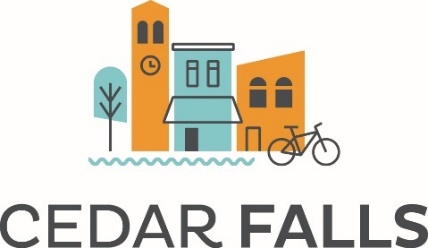 Funding ApplicationPurposeThe City of Cedar Falls Tourism & Visitors Bureau offers funding to be used to attract, develop, or promote a meeting or convention, sporting competition, special project, event, or attraction that will bring visitors to Cedar Falls, thereby increasing overnight stays in hotels and/or tourism spending.ApplicationsApplications for financial assistance can be submitted to the Cedar Falls Tourism and Visitors Bureau at any time. Applications will be considered by the Bureau until funds for the fiscal year (July - June) are depleted. Applications MUST be received at least 90 days prior to your intended event or project.    Eligible Applications - Events/projects that bring overnight visitors to Cedar Falls.Meetings/conferences/conventions, tradeshows, amateur athletic events, military, and other reunions. New community events may qualify if significant marketing is done outside of a 50 mile radius and hotel blocks are set up and tracked. *Political events are not eligible.In awarding funds, greatest consideration is given to events based on the following criteria:Economic impact on the communityMultiple day events which encourage overnight stays in Cedar FallsThis is demonstrated through working with the Bureau to set up room blocks at hotels and a follow-up report from the hotels following the eventAbility to draw a majority of participants from more than 50 miles out-of-townDevelopment of new events with the potential to recur annually or retention and expansion of significant existing eventsEvents held during off-peak or shoulder seasons, example January or August. Contact Bureau for datesDemonstrated need for fundingEligible Expenses  Venue and equipment rental, transportation, speakers/entertainment/officials, or regional event marketing. *Meals, alcohol and gifts are not eligible. If you have questions about eligible expenses, please contact the Bureau at any time.InstructionsApplication must be typed with a full description of the organization making the request, the project or event date, and a complete, itemized description (see budget outline in application) of how the funding will be used. The Cedar Falls Tourism & Visitors Bureau must receive the same level of acknowledgement as any sponsor at same financial level. At minimum the Bureau logo must be included in all printed and electronic event/project publications. A higher level of acknowledgement is expected for higher awarded amounts.Applicants receiving funding must track visitor attendance and hotel usage. To receive funding a full accounting of approved expenditures and a brief evaluation of the event/project must be completed within 45 days of its completion. A form will be provided if funds are awarded. Contact the Bureau if any delays are expected. 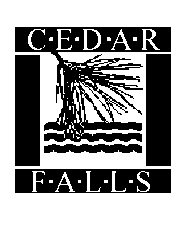 TOURISM DEVELOPMENT FUNDING APPLICATIONDate of Application:				Event/Project Name:Date of Event/Project:Organization:Contact Name:							Email/Phone:Amount Requested:  Purpose for Funds:___  Venue Rental___  Transportation___  Marketing___  Other (describe):Event Description (please attach schedule/agenda if applicable):Site/Location(s) of the Event: Estimated Percent of Attendance from Outside of a 50-Mile Radius of Cedar Falls:            %Estimated Number of Participants and Hotel Room Nights in Cedar Falls:-more-Event History (skip section if you are applying for a new event)Previous Year Host Site:Previous Year Number of Hotel Rooms:How is your organization enhancing the event from previous years?Additional InformationAre you receiving additional funding from other sources? If so, please list.Will this become an annual event in Cedar Falls?Recognition of Financial SupportThe Cedar Falls Tourism & Visitors Bureau must receive the same level of acknowledgement as any sponsor at same financial level. At minimum the Bureau must be included in all printed and electronic event/project publications. A higher level of acknowledgement is expected for higher awarded amounts.How will financial support be acknowledged?Expense Budget Attach total project budget or use the budget worksheet included with the application.Bids and/or price estimates supplied by your vendor(s) are required.Deadlines Applications must be submitted at least 90 days in advance of the event. Applications received before the 5th of the month will be reviewed at that month’s board meeting, if received after the 5th of the month it will be reviewed at the following month’s meeting. Applications with incomplete information may jeopardize funding.______________________________________                                   	Signed by:                                                                                                                    Date:RETURN TO: Cedar Falls Tourism and Visitors Bureau, 6510 Hudson Road, Cedar Falls, Iowa 50613Adam.Bolander@cedarfalls.com | 319-268-6996TOURISM DEVELOPMENT FUNDING APPLICATIONBUDGET WORKSHEETComplete/edit form below or attach separate budget documentation.Please share any budget comments here:RETURN TO: Cedar Falls Tourism and Visitors Bureau, 6510 Hudson Road, Cedar Falls, Iowa 50613Adam.Bolander@cedarfalls.com | 319-268-6996SundayMondayTuesdayWednesdayThursdayFridaySaturdayTOTALHotel RoomsEstimated AttendanceExpenses:Venue RentalMealsTransportationHotelEntertainmentInsuranceMiscellaneous Income:Registrations and/or TicketsMerchandise SalesSponsorships/GrantsPrograms Advertisements